ANUNȚDe săptămâna trecută, biserica de lemn „Sfântul Mare Mucenic Gheorghe” de la Ionești, jud. AR, a intrat în ultima etapă de proiectare! -------------------------------------------------------------------------------------------------------------------------------Dacă anul trecut echipa interdisciplinară Biserici Înlemnite a finalizat cu bine etapa de studii de fundamentare și elaborarea proiectului DALI, anul acesta se va concentra pe detalierea soluției alese, cu un moment prealabil de cercetare a unor aspecte precum coifuri cu bulb, învelitori și streșini. Tot de domeniul cercetării ține și un atelier care va fi dedicat studiului mai amănunțit a celor două straturi de pictură ce acoperă iconostasul și altarul. În urma etapei de anul acesta, biserica va beneficia de o documentație tehnică pregătită pentru accesarea fondurilor destinate lucrărilor de restaurare. Proiectul de conservare - restaurare de la Ionești este dovada implicării comunității și părintelui paroh pentru salvarea acestei prețioase biserici, fiind singurul proiect de această complexitate din județul Arad și printre cele câteva, puține, proiecte destinate unei biserici de lemn din întreaga țară.În 2023, parohia Țărmure -filia Ionești și echipa de proiectare, cu susținerea și implicarea activă a Primăriei Hălmagiu, partener în proiect, și a comunității locale din Ionești, au făcut primele lucrări de protecție, absolut necesare. După obținerea avizului Direcției Județene pentru Cultură Arad s-au executat lucrările pentru îndepărtarea pardoselii bisericii, afectată grav de ciuperca Merulius Lacrymans și amplasarea unui sistem de drenaj al apelor, la nord și est de biserică. Această intervenție de punere în siguranță a rezultat în urma studiilor de fundamentare întreprinse la începutul proiectului de avizare a lucrărilor de intervenție, elaborat anul trecut.///////Proiectul „Conservarea și restaurarea bisericii de lemn monument istoric (AR-II-m-B-00614), „Sfântul Mare Mucenic Gheorghe” din Ionești, com. Hălmagiu, jud. Arad, amenajarea peisageră, reconfigurare anexă existentă - faza D.T.A.C + P.Th. + D.E.” se desfășoară cu sprijinul Institutului Național al Patrimoniului, prin programul de finanțare Timbrul Monumentelor Istorice 2024 și beneficiază de o susținere de 197 998 ron din cei 219 470 ron necesari acestei etape de proiectare. Restul, 10% din suma totală (21 472), revin în sarcina parohiei Țărmure – filia Ionești. ///////Câteva aspecte despre biserică:Concluziile asupra valorilor bisericii de lemn, la care echipa a ajuns anul trecut  subliniază faptul că avem de-a face cu o biserică deosebită prin aspecte precum: sistemul său de îmbinare, altarul semicircular, rezolvarea planșeului de deasupra pronaosului, existența arborelui de strajă și prin componenta artistică complexă compusă din două etape de pictări parietale, din veacurile XVIII respectiv XIX. Cea mai veche se dovedește a fi opera unui prolific pictor asupra căruia s-au demarat recent studii mai aprofundate (și datorită acestui proiect), și anume Constantin (Râșcan). Poate cele mai importante valori ale bisericii, stipulate în cele mai recente acte internaționale referitoare la protecția patrimoniului, sunt existența unei comunități active, deși mici, și folosința permanentă a lăcașului.Studiile dendrocronologic, de istoria artei și cel istoric-arhitectural ne dezvăluie că biserica ridicată în 1780 și pictată în anii următori de zugravul Constantin (posibil 1784), a fost supraînălțată în jurul anului 1892 și repictată parțial de zugravul Demetrovici din Timișoara, pereții, bolta naosului și tavanul pronaosului fiind atunci tencuiți. Tencuit i-a fost în acest moment și exteriorul iar șarpanta a căpătat o altă structură și învelitoare din țiglă ceramică. Surprinzător este faptul că la lucrările de supraînălțare și reconfigurare a șarpantei a fost folosit lemn mai vechi, din 1734 (tăiat înainte cu aproape 160 de ani). Construcția are o structură din bârne de stejar îmbinate prin cheotori cu dinte (la nivelul pereților) și în coadă de rândunică (în zona supraînălțării), îmbinarea cu dinte fiind unică la nivelul județului Arad. Un turn cu structură dublă se ridică deasupra pronaosului încă de la 1780, tălpile sale nefiind legate de pereți ci susținute de un planșeu din bârne de stejar alăturate, încastrat în pereții transversali. Șarpanta reconfigurată la final de secol XIX are pante menite să fie acoperite nu cu șindrilă precum ne-am aștepta la o biserică de lemn, ci cu țiglă. Acest aspect, precum și urmele unei tencuieli exterioare sunt indicii despre năzuința comunității de a aduce biserica la un aspect apropiat de cele din zid. Mai recent, în secolul XX, biserica a avut parte de două etape de intervenții, una în anii `70, în care s-au făcut lucrări la nivelul fundațiilor și s-a îndepărtat tencuiala exterioară, și cealaltă în 2012, prin lucrări la nivelul coifului, șarpantei și picturii. Cele din urmă au presupus înlocuirea integrală a coifului original și a șarpantei de peste altar, agățarea bolții naosului de șarpantă, prin intermediul unei suite de elemente nou introduse, înlocuirea învelitorii din țiglă cu una din șindrilă și îndepărtarea tencuielii de la nivelul bolții naosului, cu consolidarea profilactică a picturii acesteia și a celei din altar.Problema cea mai mare a acestei biserici valoroase constă în apariția unui atac biologic cu ciuperca Merulius Lacrymans, la nivelul întregii pardoseli și a tălpilor, depistată în 2020.Măsurile de conservare vor propune intervenții minimale de eliminare a degradărilor și a elementelor neconforme, precum și conservarea - restaurarea picturii. La nivelul parcelei, se vor propune lucrări complementare bisericii, pentru punerea acesteia în valoare și pentru facilitarea necesităților comunității: o anexă cu spațiu multifuncțional, centrală termică și grup sanitar, un panou informativ cu lumânărar, loc pentru pubele și loc de stat, o amenajare de alei din pietriș și o poartă de acces, un sistem de panouri fotovoltaice și alimentare cu apă, precum și iluminarea arhitecturală și protejarea valorosului stejar secular.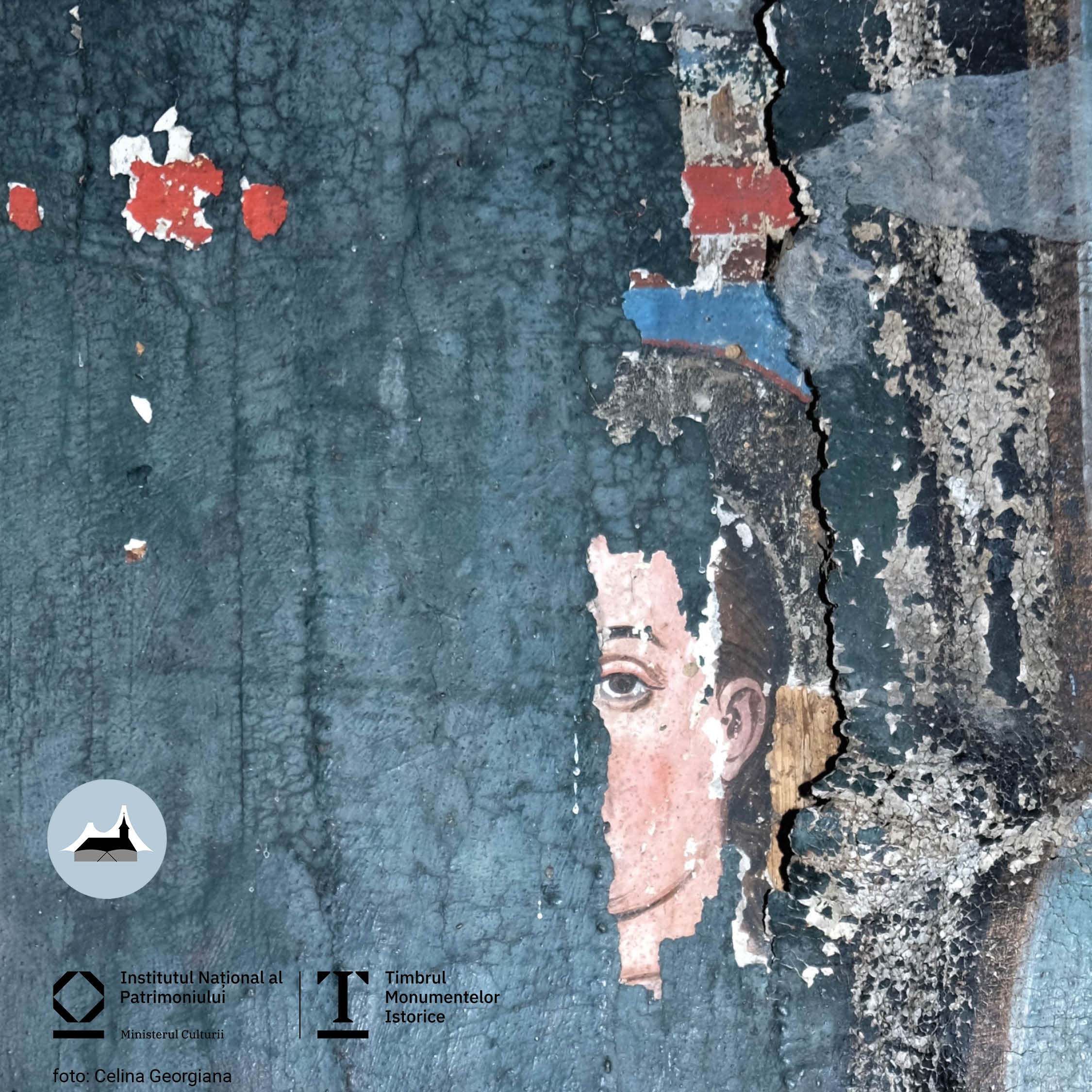 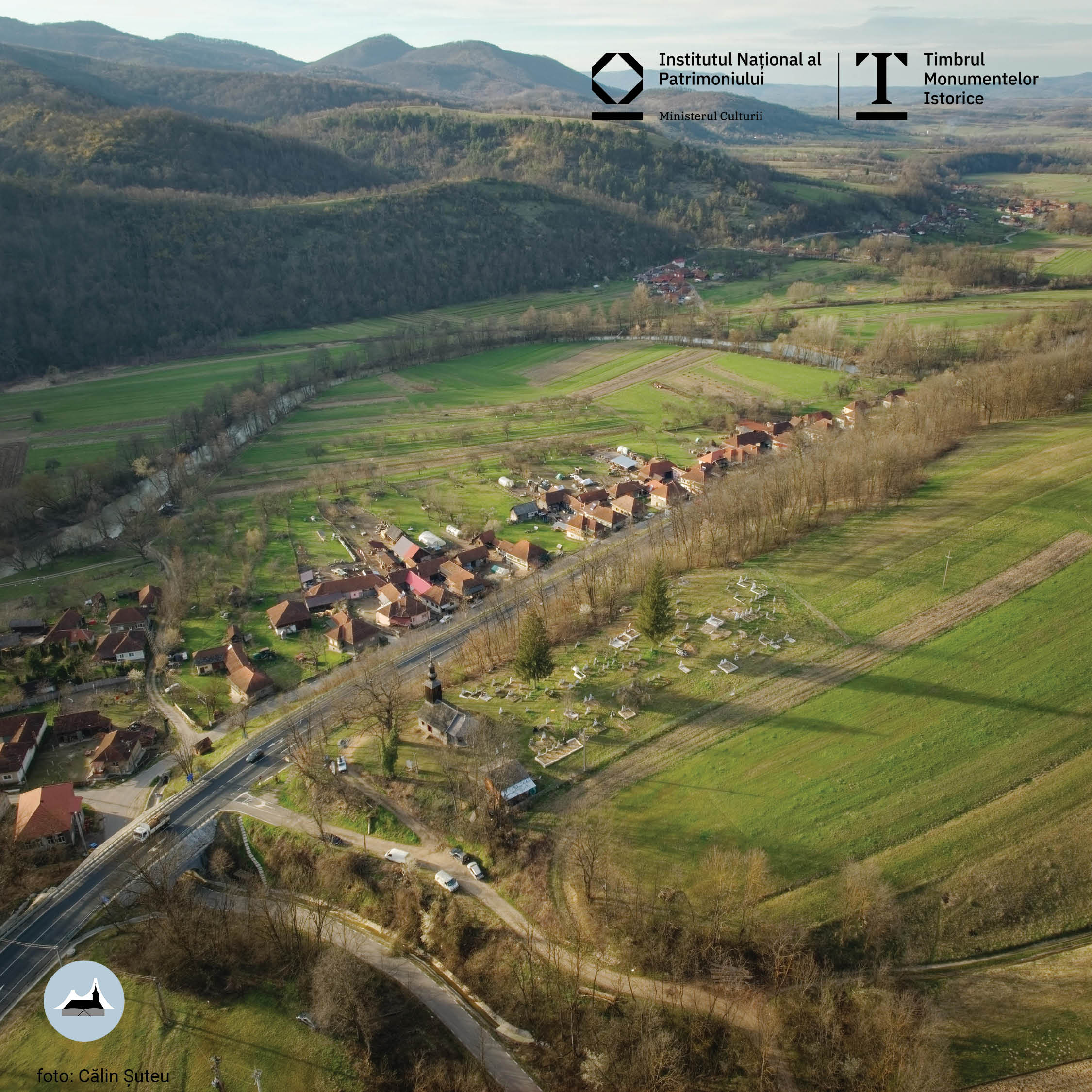 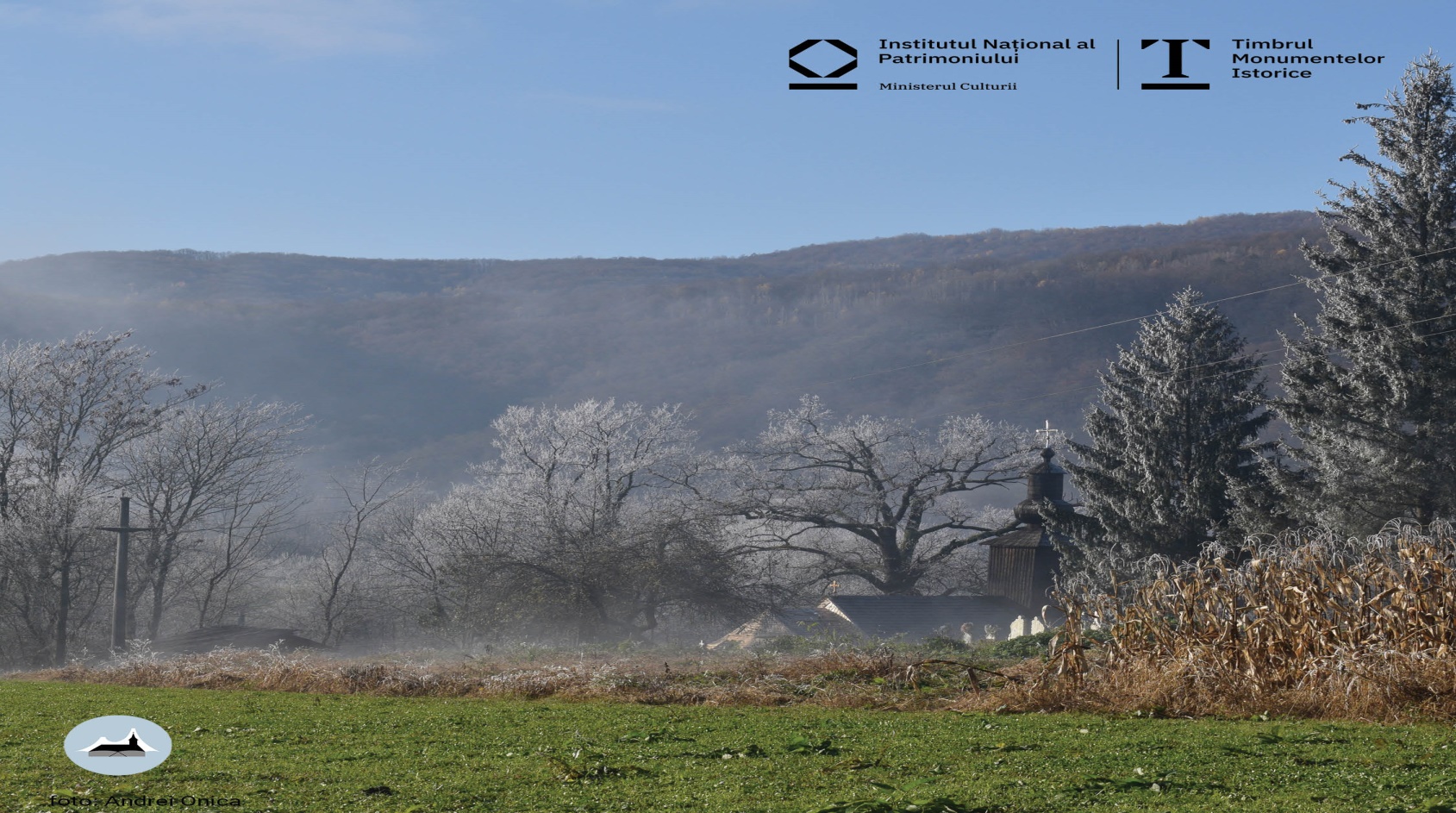 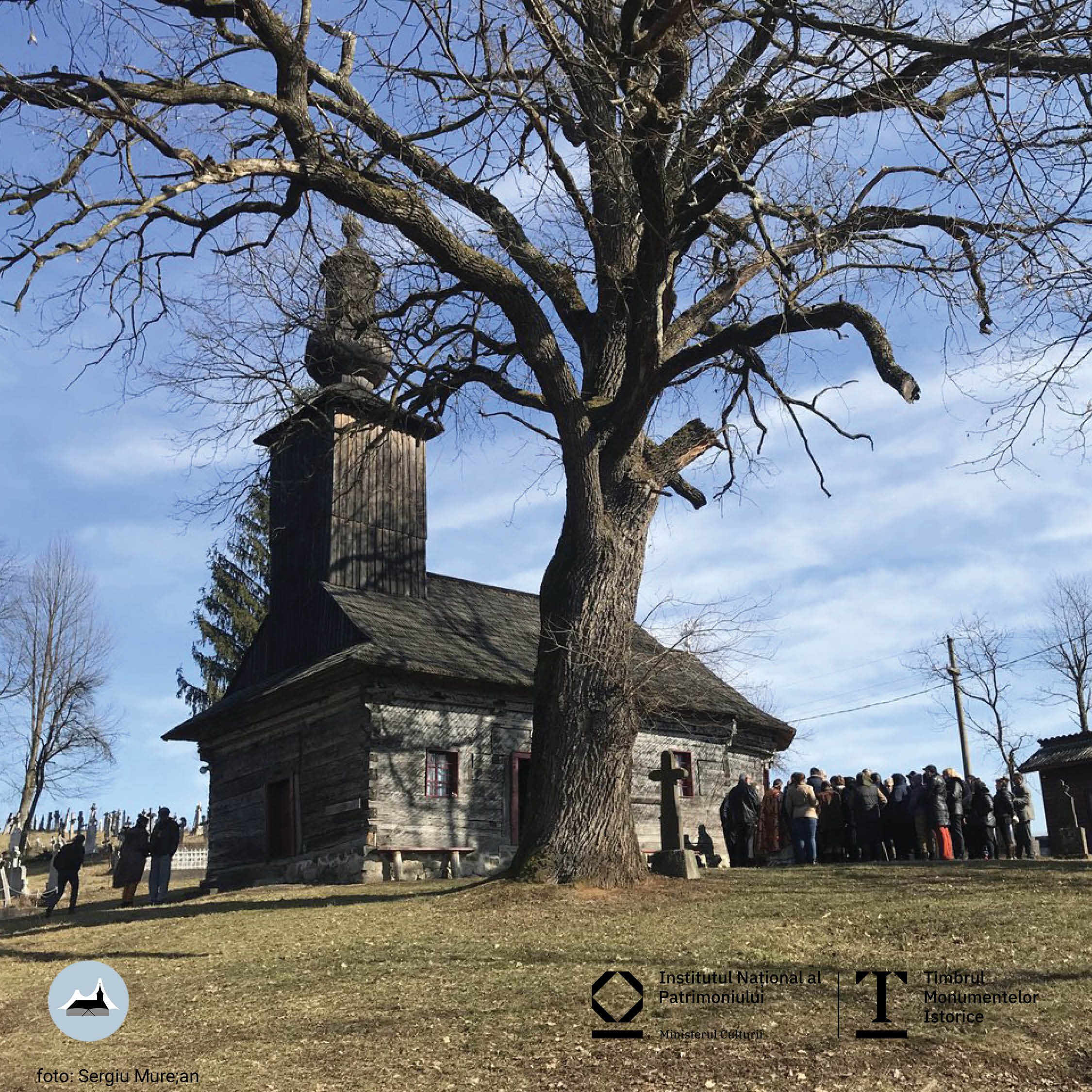 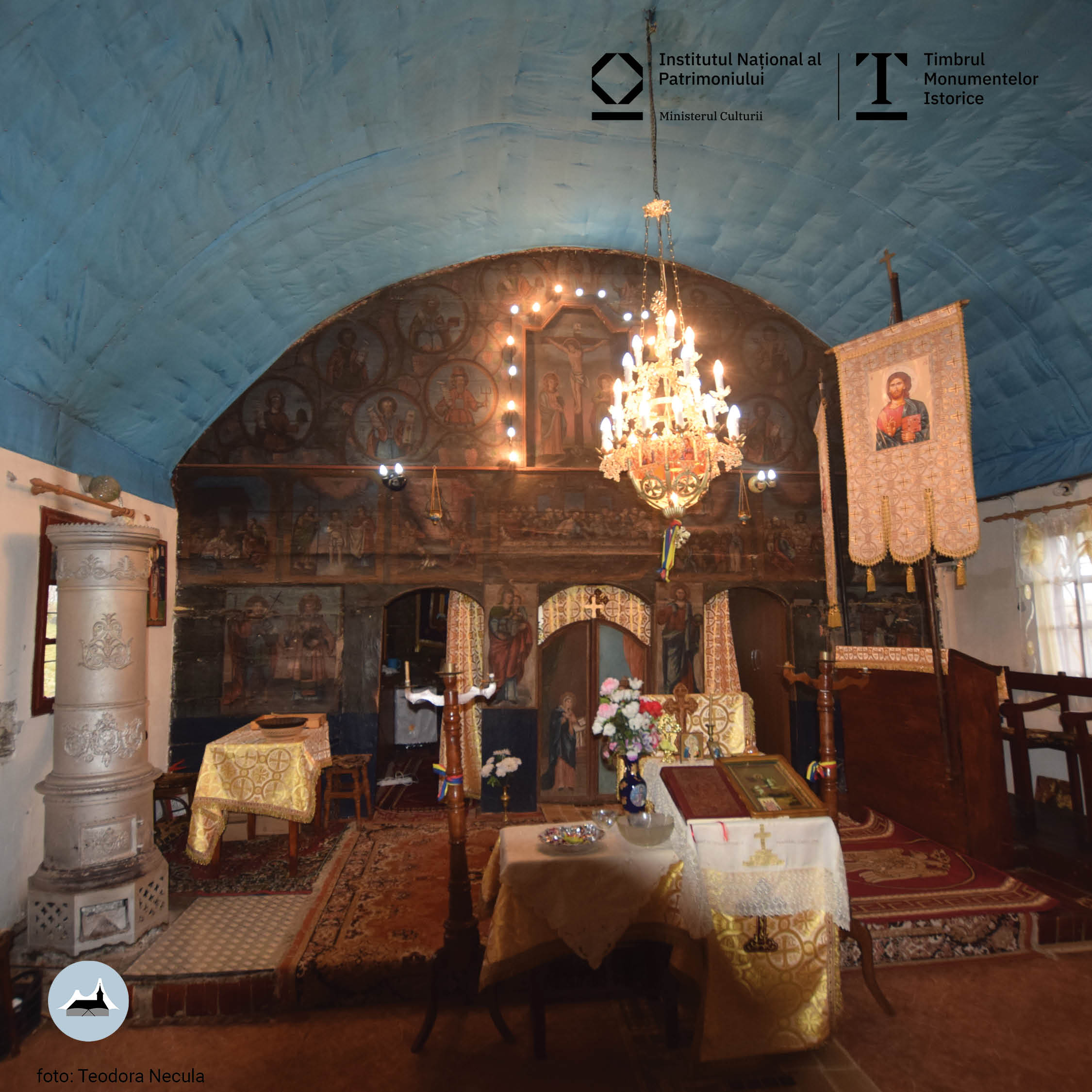 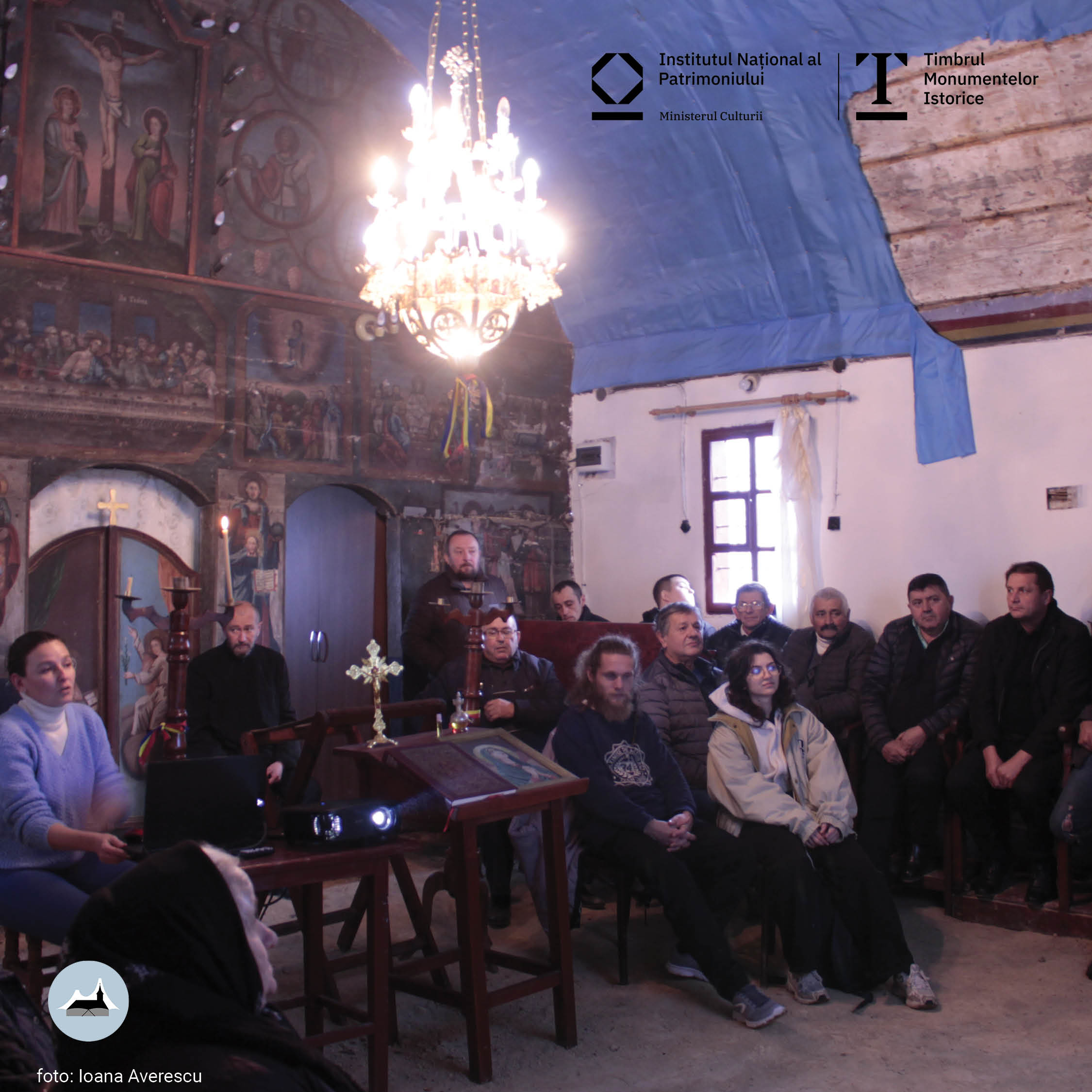 